    Архангельская область    Приморский район  МУНИЦИПАЛЬНОЕ ОБРАЗОВАНИЕ «ЗАОСТРОВСКОЕ»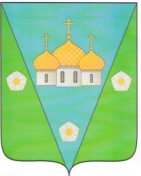     ИНФОРМАЦИОННЫЙ
   В Е С Т Н И К   МУНИЦИПАЛЬНОГО  ОБРАЗОВАНИЯ    «ЗАОСТРОВСКОЕ»        «01» апреля 2022 г.                                                                                   № 67       д. Большое АнисимовоР А З Д Е Л   IРешения муниципального СоветаМО «Заостровское» не нормативногохарактераР А З Д Е Л   IIРешения муниципального Совета МО «Заостровское» нормативного характераР А З Д Е Л  IIIПостановления и распоряжения             администрации муниципального образования «Заостровское»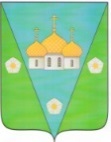 АДМИНИСТРАЦИЯ МУНИЦИПАЛЬНОГО ОБРАЗОВАНИЯ«ЗАОСТРОВСКОЕ»ПОСТАНОВЛЕНИЕ24 марта 2022									                                     №  33дер. Большое АнисимовоО проведении месячника по благоустройству на территории муниципального образования «Заостровское» в 2022 году  В целях обеспечения надлежащего санитарного состояния, наведения чистоты и порядка на территории поселения, администрация муниципального образования «Заостровское» ПОСТАНОВЛЯЕТ:1. Организовать и провести в период с 22 апреля  по 21 мая 2022 года мероприятия по благоустройству и санитарной очистке территории сельского поселения «Заостровское»  с участием организаций, учреждений и жителей населенных пунктов         2. Объявить 22, 23, 29, 30 апреля и 6, 14 и 21 мая 2022 года днями проведения субботников по благоустройству и очистке территории населенных пунктов.         3. Утвердить состав оперативного штаба по подготовке и проведению месячника по благоустройству и очистке территории (приложение №1)       4. Всем организациям и предприятиям, независимо от их форм собственности, расположенных на территории муниципального образования принять активное участие в благоустройстве и очистке собственной и прилегающей территории       5. Определить для организаций и предприятий, независимо от их форм собственности, прилегающую к ним территорию для наведения порядка до 10 метров от границ по периметру, в зависимости от мест расположения организаций и предприятий      6. Определить для физических лиц прилегающую к ним территорию для наведения до 10 метров от границ по периметру, в зависимости от мест расположения земельных участков.      7. Руководителю МКУ «ЗОЦ», руководителям организаций и учреждений независимо от форм собственности, старостам населенных пунктов – принять к руководству и исполнению утвержденный план проведения работ по благоустройству населенных пунктов и территории сельского поселения (приложение № 2)     8. Руководителю МКУ «ЗОЦ», старостам населенных пунктов, выявить факты захламления территории несанкционированными и стихийными свалками.     8.1. Провести проверку территорий организаций, учреждений, садоводческих товариществ, гаражных кооперативов на предмет наличия мусоросборочных площадок и заключенных договоров на вывоз ТБО     8.2. Организовать озеленение территории населенных пунктов: посадка клумб, деревьев, кустарников.     9. Руководителю МКУ «ЗОЦ»  при необходимости произвести закупку материала и инвентаря для проведения месячника на территории муниципального образования     10. Старостам населенных пунктов провести разъяснительную работу среди населения по наведению порядка на общественных и придомовых территориях     10.1. Организовать работу среди населения по приведению в порядок ограждений домовладений, фасадов домов, фасадов хозяйственных построек и подъездных путей к ним.     10.2. Организовать выход максимального количества населения на субботники    10.3. Определить в населенных пунктах места сбора мусора на период месячника, для дальнейшего его вывоза и утилизации.    11. Настоящее постановление опубликовать (обнародовать) в Вестнике муниципального образования «Заостровское» и на официальном сайте МО «Заостровское» в сети интернет    12. Контроль за исполнением оставляю за собой.Глава муниципального образования                                                                                    А.К. Алимов   Приложение № 1к Постановлениюот 25 марта 2022 г №  Состав оперативного штаба по подготовке и проведению месячника по благоустройству и очистке территории муниципального образования «Заостровское»Руководитель МКУ «ЗОЦ» -  Смолина Г.В.Главный бухгалтер МО «Заостровское» - Горулева А.В.Специалист землеустроитель МКУ «ЗОЦ»  -  Ильина А.М.Юрист-консультант  МО «Заостровское» - Евсеев А.В.Ведущий специалист МКУ «ЗОЦ» - Бурых О.В.Приложение № 2к Постановлениюот 25 марта 2022 г №   План проведения работ по благоустройству населенных пунктов и территории муниципального образования «Заостровское» на 2022 год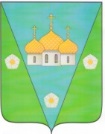 АДМИНИСТРАЦИЯ МУНИЦИПАЛЬНОГО ОБРАЗОВАНИЯ«ЗАОСТРОВСКОЕ»ПОСТАНОВЛЕНИЕ25 марта 2022 г.                                                                                                                                      № 34дер. Большое АнисимовоОб определении места первичного сбора и размещения отработанных ртутьсодержащих ламп на территории сельского поселения «Заостровское»В соответствии с частью 9 статьи 10 Федерального закона Российской Федерации  от 23.11.2009 года № 261-ФЗ «Об энергосбережении и о повышении энергетической эффективности и о внесении изменений в отдельные законодательные акты Российской Федерации», статьей 14 Федерального закона от 06.10.2003 года № 131-ФЗ «Об общих принципах организации местного самоуправления в Российской Федерации» постановлением Правительства Российской Федерации от 28.12.2020 г. № 2314 "Об утверждении Правил обращения с отходами производства и потребления в части осветительных устройств, электрических ламп, ненадлежащие сбор, накопление, использование, обезвреживание, транспортирование и размещение которых может повлечь причинение вреда жизни, здоровью граждан, вреда животным, растениям и окружающей среде", администрация  сельского поселения п о с т а н о в л я е т:1. Утвердить место первичного сбора и размещения отработанных ртутьсодержащих ламп у потребителей ртутьсодержащих ламп (кроме потребителей ртутьсодержащих ламп, являющихся собственниками, нанимателями, пользователями помещений в многоквартирных домах и имеющих заключенный собственниками указанных помещений договор управления многоквартирными домами или договор оказания услуг и (или) выполнения работ по содержанию и ремонту общего имущества в таких домах) согласно приложению к настоящему постановлению2. Считать утратившим силу постановление администрации муниципального образования «Заостровское» от 12 мая 2021 года № 34 «Об определении места первичного сбора, размещения и организации сбора отработанных ртутьсодержащих ламп у потребителей ртутьсодержащих ламп на территории муниципального образования «Заостровское»3. Настоящее постановление опубликовать (обнародовать) в Вестнике муниципального образования «Заостровское» на официальном сайте МО «Заостровское» в сети интернет.  4. Настоящее Постановление вступает в силу со дня обнародования.5. Контроль исполнения настоящего постановления оставляю за собой.                                          Глава муниципального образования                          		                     А.К. АлимовПриложение № 1к ПостановлениюМО «Заостровское»от 25 марта 2022 года № 34МЕСТОпервичного сбора и размещения ртутьсодержащих лампу потребителей ртутьсодержащих ламп на территории МО «Заостровское»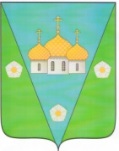 АДМИНИСТРАЦИЯ МУНИЦИПАЛЬНОГО ОБРАЗОВАНИЯ«ЗАОСТРОВСКОЕ»ПОСТАНОВЛЕНИЕ25 марта 2022 г.                                                                                                                                      № 35дер. Большое АнисимовоО размере платы по гарантированному перечню услуг при погребенииНа основании п.22 ст.14 Федерального закона от 6 октября 2003 года №131-ФЗ «Об общих принципах организации местного самоуправления в Российской Федерации», ст.9 Федерального закона от 12 января 1996 года №8-ФЗ «О погребении и похоронном деле», Положения об организации ритуальных услуг и содержании мест захоронения на территории муниципального образования «Заостровское», принятого Решением Совета депутатов МО «Заостровское» от 27 октября 2017 года № 35:Установить на территории муниципального образования «Заостровское» размер платы за гарантированный перечень услуг по погребению с 1 февраля 2022 года согласно приложению № 1 к настоящему постановлению.Опубликовать настоящее постановление в Информационном Вестнике МО «Заостровское» на официальном сайте администрации муниципального образования «Заостровское» в информационно-коммуникационной сети Интернет. Настоящее постановление вступает в законную силу с 1 февраля 2022 годаКонтроль за исполнением настоящего постановления оставляю за собой.Глава муниципального образования                                                                                         А.К. АлимовПриложение № 1 к постановлению Главы МО «Заостровское» от 25.03.2022 г. № 35 Стоимость ритуальных услуг, возмещаемых за счет средств Пенсионного фонда РФ и действующих на территории муниципального образования «Заостровское» Приморского района архангельской области с 01.02.2022 годаГлава муниципального образования 				       		                      А.К. Алимов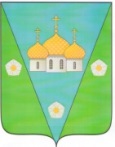 АДМИНИСТРАЦИЯ МУНИЦИПАЛЬНОГО ОБРАЗОВАНИЯ«ЗАОСТРОВСКОЕ» ПОСТАНОВЛЕНИЕ25 марта 2022 г.                                                                                                                                        № 36дер. Большое АнисимовоОб утверждении Программы профилактики рисков причинения вреда (ущерба) охраняемым законом ценностям по муниципальному контролю в сфере благоустройства на территории муниципального образования «Заостровское»В соответствии со статьей 44 Федерального закона от 31 июля 2021 г. № 248-ФЗ «О государственном контроле (надзоре) и муниципальном контроле в Российской Федерации», постановлением Правительства Российской Федерации от 25 июня 2021 г. № 990 «Об утверждении Правил разработки и утверждения контрольными (надзорными) органами программы профилактики рисков причинения вреда (ущерба) охраняемым законом ценностям» в целях реализации комплекса мероприятий по профилактике рисков причинения вреда (ущерба) охраняемым законом ценностям при осуществлении муниципального контроля в сфере благоустройства, на основании Федерального закона от 06.10.2003 № 131-ФЗ «Об общих принципах организации местного самоуправления в Российской Федерации», руководствуясь Уставом МО сельского поселения «Заостровское»,  администрация муниципального образования «Заостровское»  ПОСТАНОВЛЯЕТ:1. Утвердить Программу профилактики рисков причинения вреда (ущерба) охраняемым законом ценностям по муниципальному контролю в сфере благоустройства на  территории муниципального образования «Заостровское» на 2022 год2. Опубликовать настоящее Постановление в официальном печатном издании муниципального образования «Информационный Вестник МО «Заостровское» и на официальном сайте администрации муниципального образования «Заостровское» в информационно-коммуникационной сети Интернет.3. Настоящее постановление вступает в законную силу со дня его обнародования4. Контроль за исполнением постановления оставляю за собой.Глава муниципального образования 				       		    А.К. АлимовУТВЕРЖДЕНО:Постановлениемадминистрации МО «Заостровское»от «25 »__марта_2022 г   № 36Программапрофилактики рисков причинения вреда (ущерба) охраняемым законом ценностям при осуществлении муниципального контроля в сфере благоустройства на 2022 год.Настоящая программа профилактики рисков причинения вреда (ущерба) охраняемым законом ценностям при осуществлении муниципального контроля в сфере благоустройства (далее - Программа), устанавливает порядок проведения профилактических мероприятий, направленных на предупреждение причинения вреда (ущерба) охраняемым законом ценностям, соблюдение которых оценивается в рамках осуществления муниципального контроля в сфере благоустройства на 2022 (далее – муниципальный контроль).I. Анализ текущего состояния осуществления муниципального контроля, описание текущего развития профилактической деятельности администрации МО «Заостровское», характеристика проблем, на решение которых направлена ПрограммаОбъектами при осуществлении вида муниципального контроля являются:- деятельность, действия (бездействие) контролируемых лиц, связанная с соблюдением правил благоустройства территории МО «Заостровское»;- здания, помещения, сооружения, линейные объекты, земельные и лесные участки, оборудование, устройства, предметы, материалы, транспортные средства и другие объекты, которыми граждане и организации владеют и (или) пользуются и к которым правилами благоустройства предъявляются обязательные требования (далее – производственные объекты).Контролируемыми лицами при осуществлении муниципального контроля являются: юридические лица, индивидуальные предприниматели, граждане (далее - контролируемые лица).Главной задачей администрации МО  «Заостровское» при осуществлении муниципального контроля является переориентация контрольной деятельности на объекты повышенного риска и усиление профилактической работы в отношении всех объектов контроля, обеспечивая приоритет проведения профилактики.II. Цели и задачи реализации Программы1. Целями реализации Программы являются:- предупреждение нарушений обязательных требований в сфере муниципального контроля в сфере благоустройства;- предотвращение угрозы причинения, либо причинения вреда (ущерба) охраняемым законом ценностям вследствие нарушений обязательных требований;- устранение существующих и потенциальных условий, причин и факторов, способных привести к нарушению обязательных требований и угрозе причинения, либо причинения вреда;- формирование моделей социально ответственного, добросовестного, правового поведения контролируемых лиц;- повышение прозрачности системы контрольно-надзорной деятельности.2. Задачами реализации Программы являются:- оценка возможной угрозы причинения, либо причинения вреда (ущерба) охраняемым законом ценностям, выработка и реализация профилактических мер, способствующих ее снижению;- выявление факторов угрозы причинения, либо причинения вреда (ущерба), причин и условий, способствующих нарушению обязательных требований, определение способов устранения или снижения угрозы;- оценка состояния подконтрольной среды и установление зависимости видов, форм и интенсивности профилактических мероприятий от присвоенных контролируемым лицам категорий риска;- создание условий для изменения ценностного отношения контролируемых лиц к рисковому поведению, формирования позитивной ответственности за свое поведение, поддержания мотивации к добросовестному поведению;- регулярная ревизия обязательных требований и принятие мер к обеспечению реального влияния на подконтрольную сферу комплекса обязательных требований, соблюдение которых составляет предмет муниципального контроля;- формирование единого понимания обязательных требований у всех участников контрольно-надзорной деятельности;- создание и внедрение мер системы позитивной профилактики; повышение уровня правовой грамотности контролируемых лиц, в том числе путем обеспечения доступности информации об обязательных требованиях и необходимых мерах по их исполнению;- снижение издержек контрольно-надзорной деятельности и административной нагрузки на контролируемых лиц.III. Перечень профилактических мероприятий,сроки (периодичность) их проведения1. В соответствии с Положением о порядке осуществления муниципального контроля в сфере благоустройства на территории МО «Заостровское», утвержденным решением муниципального Совета № 5 от 07.12.2021г, проводятся следующие профилактические мероприятия:1) информирование;2) объявление предостережения;3) консультирование;2. Перечень профилактических мероприятий с указанием сроков (периодичности) их проведения, ответственных за их осуществление указаны в приложении к Программе.IV. Показатели результативности и эффективности Программы1. Для оценки результативности и эффективности Программы устанавливаются следующие показатели результативности и эффективности:а) доля нарушений, выявленных в ходе проведения контрольных (надзорных) мероприятий, от общего числа контрольных (надзорных) мероприятий, осуществленных в отношении контролируемых лиц.         Показатель рассчитывается как процентное соотношение количества нарушений, выявленных в ходе проведения контрольных мероприятий, к общему количеству проведенных контрольных мероприятий;б) доля профилактических мероприятий в объеме контрольных мероприятий.Показатель рассчитывается как отношение количества проведенных профилактических мероприятий к количеству проведенных контрольных мероприятий. Ожидается ежегодный рост указанного показателя. 2. Сведения о достижении показателей результативности и эффективности Программы включаются администрацией в состав доклада о виде муниципального контроля в соответствии со статьей 30 Федерального закона «О государственном контроле (надзоре) и муниципальном контроле в Российской Федерации».                                                                                                                                                                   Приложение к Постановлениюадминистрации МО «Заостровское»от « 25  » марта 2022 года  № 36Перечень профилактических мероприятий,сроки (периодичность) их проведения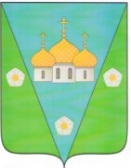 АДМИНИСТРАЦИЯ МУНИЦИПАЛЬНОГО ОБРАЗОВАНИЯ «ЗАОСТРОВСКОЕ»распоряжение01 апреля 2022 г.                                                                                                                                     № 35д. Большое АнисимовоОб установлении размера авансовых платежей при заключении договоров (контрактов) на поставку товаров (работ, услуг) получателями средств бюджета муниципального образования «Заостровское»Руководствуясь Положением о бюджетном устройстве и бюджетном процессе в муниципальном образовании «Заостровское», утвержденным Решением муниципального Совета МО «Заостровское» от 30 июня 2020 № 111, в целях повышения качества осуществления контроля за расходованием бюджетных средств и в целях исполнения бюджета муниципального образования «Заостровское» на текущий финансовый год и на плановый период, приказываю:1. Установить, что получатель средств местного бюджета при заключении договоров (контрактов) на поставку товаров (работ, услуг) вправе предусматривать авансовые платежи:а) до 100 процентов суммы договора (контракта):- на услуги связи, подписку на печатные издания и их приобретения;- на обучение на курсах повышения квалификации;- на приобретение авиа и железнодорожных билетов, билетов для проезда городским и пригородным транспортом;- на закупку иных товаров и услуг на сумму не более 10 тыс. рублей;- по договорам, подлежащим оплате за счет средств, полученных от предпринимательской и иной, приносящий доход деятельности;б) до 30 процентов суммы договора, если иное не предусмотрено федеральным, областным законодательством и иным нормативно-правовыми актами, по остальным договорам (контрактам).2. Настоящее распоряжение вступает в силу со дня его подписания. 3. Контроль за исполнением настоящего распоряжения возложить на заместителя главы администрации – главного бухгалтера А. В. Горулеву.Глава муниципального образования                                                                                      А. К. Алимов Р А З Д Е Л   IVОфициальные сообщения и материалы, в том числе информационного характерамуниципального Совета и администрацииМО «Заостровское»ИТОГОВЫЙ ДОКУМЕНТпо результатам проведения публичных слушаний по проекту отчета об исполнении бюджета за 2021 годПубличные слушания по обсуждению проекта решения о принятии отчета  об исполнении бюджета за 2021 год проводилось 23 марта 2022 года в здании администрации по адресу: Архангельская область, Приморский район, д. Большое Анисимово, ул. 60 лет Октября, д. 20.Инициатором проведения является глава муниципального образования «Заостровское» Алимов А.К.Публичные слушаний начались в 16 часов 00 минут, закончились в 16 часов 15 минут.Вел публичные слушания глава МО «Заостровское» Алимов А.К., секретарь Гаврыш О. О..На публичных слушаниях, по данным регистрации присутствовали  17 человек.Проект решения о принятии отчета об исполнении бюджета за 2021 год опубликован в Информационном вестнике № 64 от 02 марта 2022 г.В процессе подготовки публичных слушаний предложений по проекту бюджета не поступало.В течение 7 дней со дня проведения публичных слушаний предложений по проекту отчета об исполнении бюджета на 2021 год не поступило.Председатель 									Алимов А.К.Издатель: Администрация муниципального образования «Заостровское»Адрес издателя: 163515, Архангельская область, Приморский район, д. Большое Анисимово, ул. 60 лет Октября, д. 20Телефон: + 7(8182) 25-42-20mo-zaostr@yandex.ruТираж 3 экземпляраБЕСПЛАТНООГЛАВЛЕНИЕОГЛАВЛЕНИЕОГЛАВЛЕНИЕОГЛАВЛЕНИЕОГЛАВЛЕНИЕ№п/пДата№                                   Наименование№ стр.Раздел I. Решения муниципального Совета МО «Заостровское» не нормативного характераРаздел I. Решения муниципального Совета МО «Заостровское» не нормативного характераРаздел I. Решения муниципального Совета МО «Заостровское» не нормативного характераРаздел I. Решения муниципального Совета МО «Заостровское» не нормативного характера3Раздел II. Решения муниципального Совета МО «Заостровское»нормативного характераРаздел II. Решения муниципального Совета МО «Заостровское»нормативного характераРаздел II. Решения муниципального Совета МО «Заостровское»нормативного характераРаздел II. Решения муниципального Совета МО «Заостровское»нормативного характера4Раздел III. Постановления и распоряжения администрации муниципального образования «Заостровское»Раздел III. Постановления и распоряжения администрации муниципального образования «Заостровское»Раздел III. Постановления и распоряжения администрации муниципального образования «Заостровское»Раздел III. Постановления и распоряжения администрации муниципального образования «Заостровское»5      ПОСТАНОВЛЕНИЯ      ПОСТАНОВЛЕНИЯ      ПОСТАНОВЛЕНИЯ      ПОСТАНОВЛЕНИЯ124.03.202233О проведении месячника по благоустройству на территории муниципального образования «Заостровское» в 2022 году  6225.03.202234Об определении места первичного сбора и размещения отработанных ртутьсодержащих ламп на территории сельского поселения «Заостровское»9325.03.202235О размере платы по гарантированному перечню услуг при погребении11425.03.202236Об утверждении Программы профилактики рисков причинения вреда (ущерба) охраняемым законом ценностям по муниципальному контролю в сфере благоустройства на территории муниципального образования «Заостровское»13РАСПОРЯЖЕНИЯ РАСПОРЯЖЕНИЯ РАСПОРЯЖЕНИЯ РАСПОРЯЖЕНИЯ РАСПОРЯЖЕНИЯ 101.04.202235Об установлении размера авансовых платежей при заключении договоров (контрактов) на поставку товаров (работ, услуг) получателями средств бюджета муниципального образования «Заостровское»17Раздел IV. Официальные сообщения и материалы, в том числе информационного характера муниципального Совета и администрации МО «Заостровское»Раздел IV. Официальные сообщения и материалы, в том числе информационного характера муниципального Совета и администрации МО «Заостровское»Раздел IV. Официальные сообщения и материалы, в том числе информационного характера муниципального Совета и администрации МО «Заостровское»Раздел IV. Официальные сообщения и материалы, в том числе информационного характера муниципального Совета и администрации МО «Заостровское»18101.04.2022Итоговый документ по результатам проведения публичных слушаний по проекту отчета об исполнении бюджета за 2021 год19№ п/пНаименование выполняемых работВремя проведения работМесто проведения работОбъем работ привлекаемой техникиОтветственный за выполнение123456Территории производственных и других объектов площадей (земли общего пользования)Территории производственных и других объектов площадей (земли общего пользования)Территории производственных и других объектов площадей (земли общего пользования)Территории производственных и других объектов площадей (земли общего пользования)Территории производственных и других объектов площадей (земли общего пользования)Территории производственных и других объектов площадей (земли общего пользования)1Сбор, вывоз мусора с территории организа- ций и предприятий22.04. – 21.05.2022г.Территория закрепленная за организациямиСредства и люд и предприятий и организацийРуководители предприятий организаций2Очистка территорий прилегающей к границам ограждения организаций и предприятий22.04. – 21.05.2022г.Территория закрепленная за организациями, населенные пунктыСредства и люди предприятий и организацийРуководители предприятий организаций, старосты и жители населенных пунктов3Покраска фасадов объектов01.05. – 21.05.2022гВсе организации и учреждения независимо от форм собственностиНа усмотрение руководства по мере необходимостиРуководители предприятий организаций2.Территория населенных пунктов2.Территория населенных пунктов2.Территория населенных пунктов2.Территория населенных пунктов2.Территория населенных пунктов2.Территория населенных пунктов1Очистка территорий прилегающих к муниципальному жилому фонду22.04. – 21.05.2022гДо 10 метров по внешнему периметру муниципальных жилых домовТСЖ УК ПоморьеУК Северный домМКУ «ЗОЦ»Руководители ТСЖ и УК, МКУ «ЗОЦ» старосты, население2Ликвидация несанкционированных свалок, сбор и утилиза- ция бытового мусора22.04. – 21.05.2022гВся территория поселенияТехника администрации Руководители ТСЖ и УК, администрация МО 3Санитарная очистка территорий прилегаю- щих к речкам, водоемам дорогам в населенных пунктах22.04. – 21.05.2022гЗемли общего пользования в охранной зоне водоемов, дорогСредства администрации  и ООО «Архангельск Автодор»Администрация 4Санитарная очистка парков29.04. – 08.05.2022гТерритория парка возле обелискаСредства администрации.Администрация. жители, совет ветеранов5Очистка территории кладбищ29.04. – 08.05.2022гТерритория кладбищСредства администрацииАдминистрация  жители совет ветерановЗакрепление учащихся школЗакрепление учащихся школЗакрепление учащихся школЗакрепление учащихся школЗакрепление учащихся школЗакрепление учащихся школ1Заостровская СШПо отдельному планудер. Большое Анисимово и РикасовоДо 100 чел.Директор школы№ п/пМесто первичного сбора и размещения контейнеровКоличество контейнеров1Архангельская область Приморский район дер. Большое Анисимово ул. 60 лет Октября д.20 здание склада1УТВЕРЖДАЮ:Глава муниципального образования «Заостровское»____________ / А.К. Алимов«     » ________________ 2022 годаСОГЛАСОВАНО:Зам. управляющего ГУ- ОтделениеПенсионного Фонда РФ по Архангельской области_____________ / И.Н. Прудникова«____» _____________ 2022 годаНаименование услугиСтоимость ритуальных услуг возмещаемая за счет средств Пенсионного Фонда РФ, руб.Оформление документов, необходимых для погребения409.53Предоставление и доставка гроба и других предметов, необходимых для погребения1818.23Перевозка тела (останков) умершего на кладбище (в крематорий)1316.16Погребение (кремация)4813.70ИТОГО8357,62№ п/пВид мероприятияФорма мероприятияПодразделение и (или) должностные лица администрации ответственные за реализацию мероприятияСроки (периодичность) их проведения1ИнформированиеПроведение публичных мероприятий (собраний, совещаний, семинаров) с контролируемыми лицами в целях их информированияЗам. главы администрации МО  «Заостровское»По мере необходимости в течение года;Публикация на сайте руководств по соблюдению обязательных требований в сфере благоустройства при направлении их в адрес местной администрации уполномоченным федеральным органом исполнительной властиЗам. главы администрации МО  «Заостровское»По мере поступленияРазмещение и поддержание в актуальном состоянии на официальном сайте в сети "Интернет" информации, перечень которой предусмотрен Положения о виде контроляЗам. главы администрации МО  «Заостровское»По мере обновления2Объявление предостереженияОбъявление предостережений контролируемым лицам для целей принятия мер по обеспечению соблюдения обязательных требованийКонсультант-юрист В течение года (при наличии оснований)3КонсультированиеПроведение должностными лицами местной администрации консультаций:Консультирование осуществляется посредствам личного обращения, телефонной связи, электронной почты, видео-конференц-связи, при получении письменного запроса - в письменной форме в порядке, установленном Федеральным законом «О порядке рассмотрения обращения граждан Российской Федерации», а также в ходе проведения профилактического мероприятия, контрольного (надзорного) мероприятия.Зам. главы администрации МО  «Заостровское»В течение года (при наличии оснований)